OUT OF SCOPE IF:Rent other than land or gas/oil leaseThere are any expenses associated with this incomeRent is for residential property (room in home, apartment, over garage, separate building, for profit, not for profit, Airbnb, etc,)Rental of your main home for less than 15 days during the year is not a taxable event.  See NTTC Modified 4012-page D-50 for more information.Income relates to a Qualified Joint VentureIncome is from a state (other than NJ) which requires a state return to be filed if there is income from that state (e.g. NY, CA)Rent Income Rent income is in-scope ifLand OR gas/oil lease andReported on a Form 1099-MISC orReceived from individual and not reported on 1099-MISCNo Expenses EXCEPT property taxReport on Schedule ARent reported on a K-1 – OUT OF SCOPETSO EntrySelect 1099-MISC by entering form number in search box OR clicking through Federal IncomeComplete 1099-Misc with amount in box 1TaxSlayer will prompt Schedule E when 1099-MISC is completed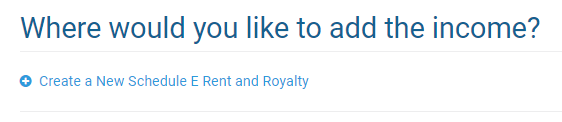 If no 1099-MISC add Sch E by entering form number in the search box or clicking through Federal Income. Schedule E Required Information – Check here box should not be checked.  OUT OF SCOPE if TP filed form 1099s.  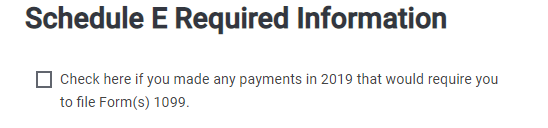 Complete The Schedule 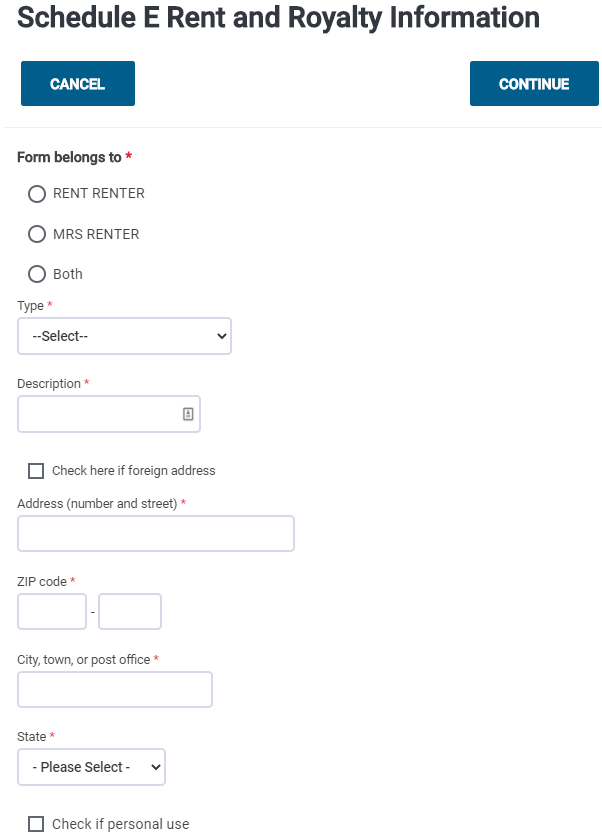 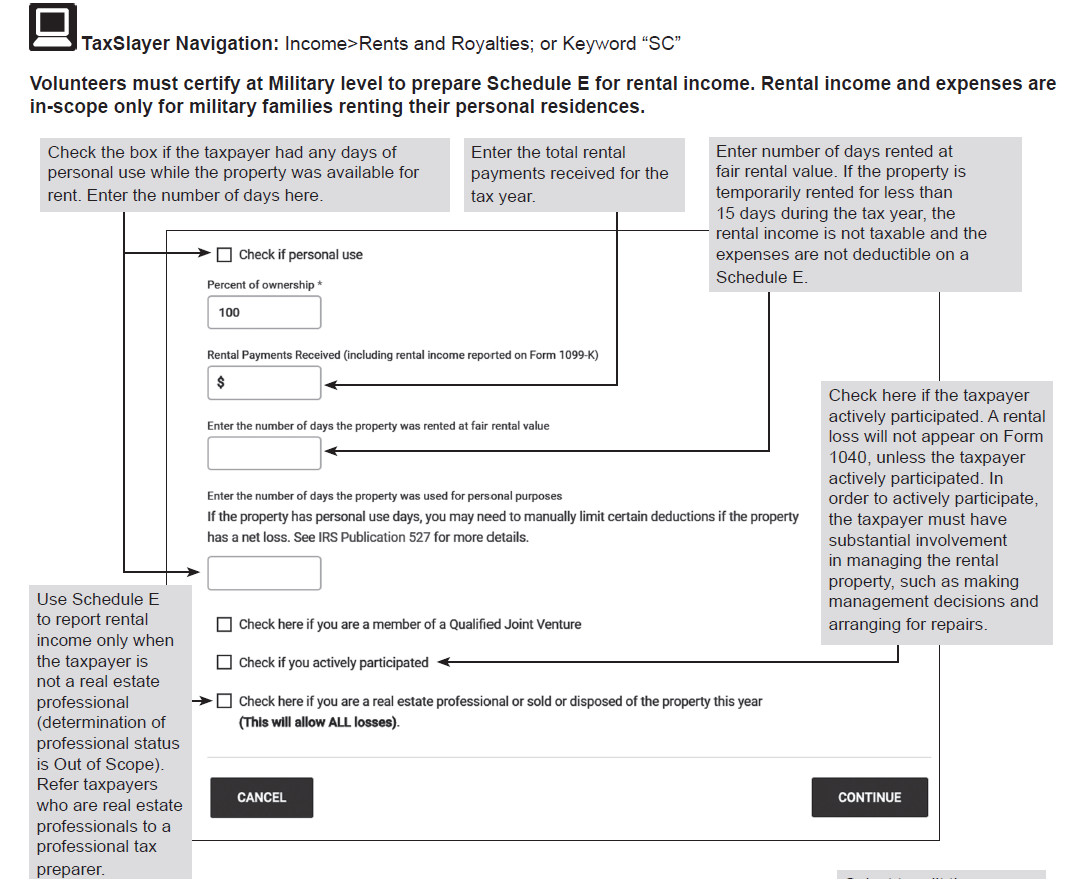 Depreciation, expenses and Car and Truck Expenses are OUT OF SCOPERoyalty IncomeRoyalties from a gas/oil lease or similar are In-Scope if reported on K-1 or 1099-MISC (Sch E)Royalty from own personal services is business income on Sch C (such as author’s or entertainer’s royalty).  Enter Royalty amount in box 7 in order to get it to Sch C. Royalties reported on a K-1 are entered directly into the TSO K-1TSO Entry Royalties reported on a 1099-MISCSelect 1099-MISC by entering form number in search box clicking through Federal IncomeComplete 1099-Misc with amount in box 2 if royalty from gas/oil lease or similarTaxSlayer will prompt Schedule E when 1099-MISC is completedIf no 1099-MISC add Sch E by entering form number in the search box OR clicking through Federal IncomeSchedule E Required Information – Check here box should not be checked.  OUT of Scope if TP filed form 1099s	Complete Schedule E as described above.Type from dropdown = RoyaltiesRoyalty amount will be transferred from the 1099-MISCEnter Royalty directly if no 1099-MISCRents and Royalties entered on Sch E will transfer to 1040 Schedule 1 line 5